PESAN DAKWAH DALAM NOVEL (Studi Analisis Isi Novel Bulan Terbelah Di Langit Amerika Karya Hanum Salsabiela Rais Dan Rangga Almahendra)SKRIPSIDiajukan Sebagai Salah Satu Syarat Untuk Memperoleh Gelar Sarjana Sosial (S.Sos)Pada Fakultas Ushuluddin, Dakwah dan Adab Jurusan Komunikasi Penyiaran IslamUniversitas Islam Negeri “Sultan Maulana Hasanuddin” Banten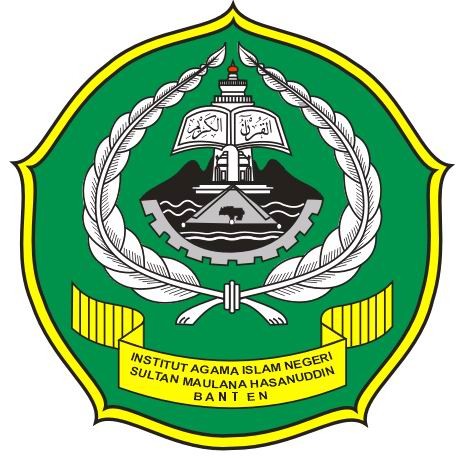 Oleh :Alifa Nurridha SuhermanNIM: 133300422FAKULTAS USHULUDDIN, DAKWAH DAN ADAB UNIVERSITAS ISLAM NEGERISULTAN MAULANA HASANUDDIN BANTENTAHUN 2017 M/1438 H